МДОУ «Детский сад №95»Консультация для родителей по теме:«День матери»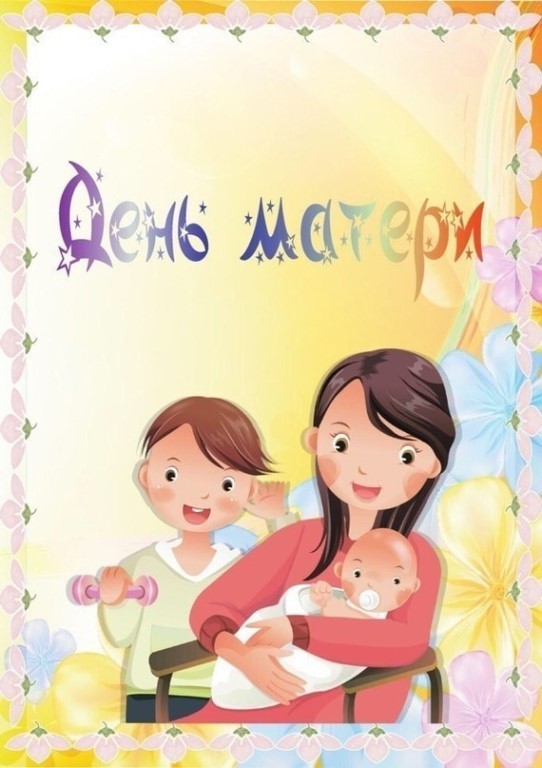 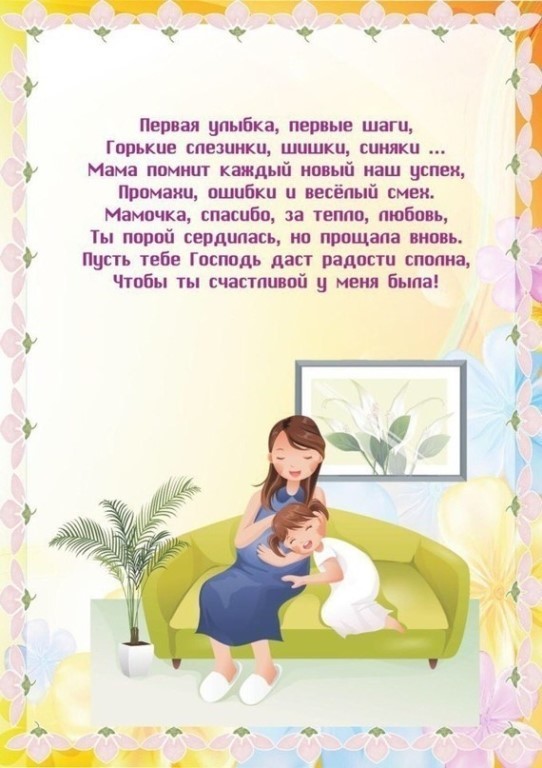 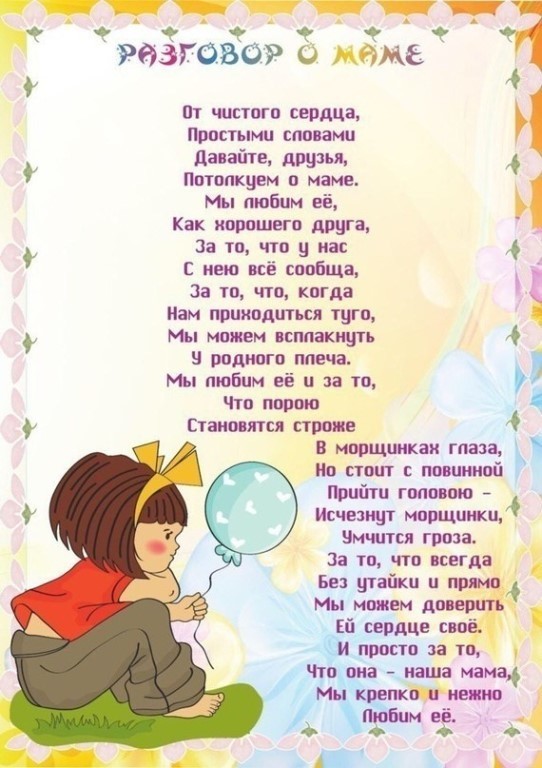 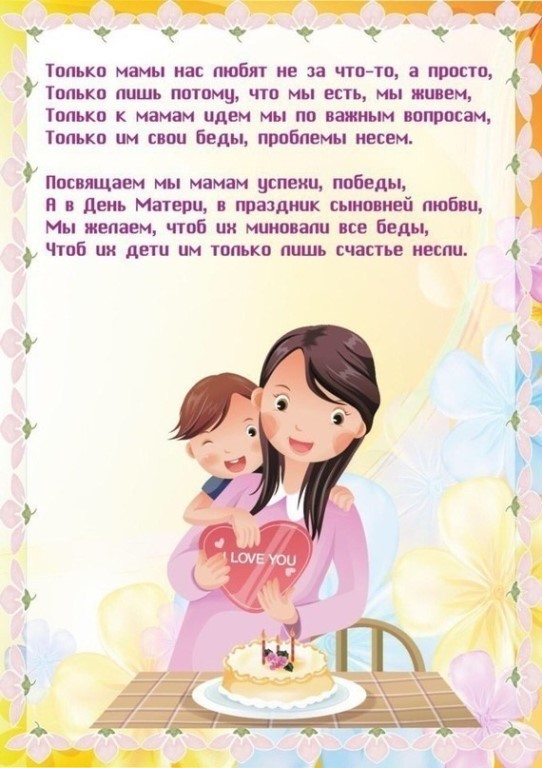 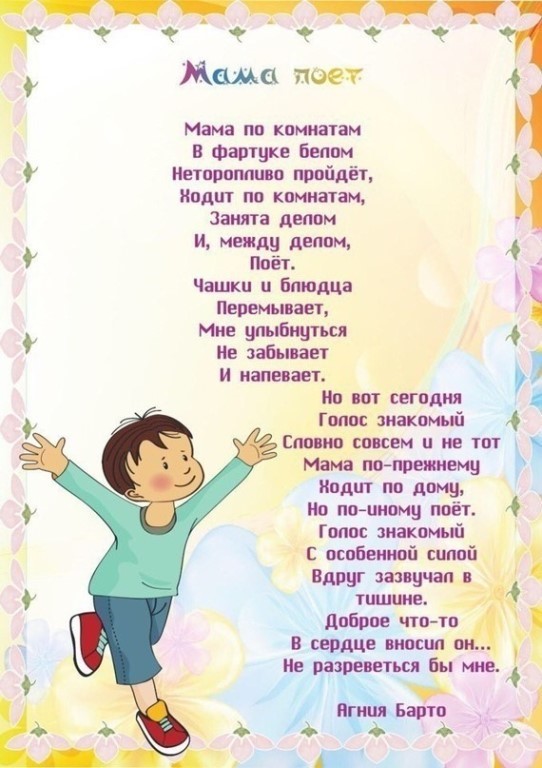 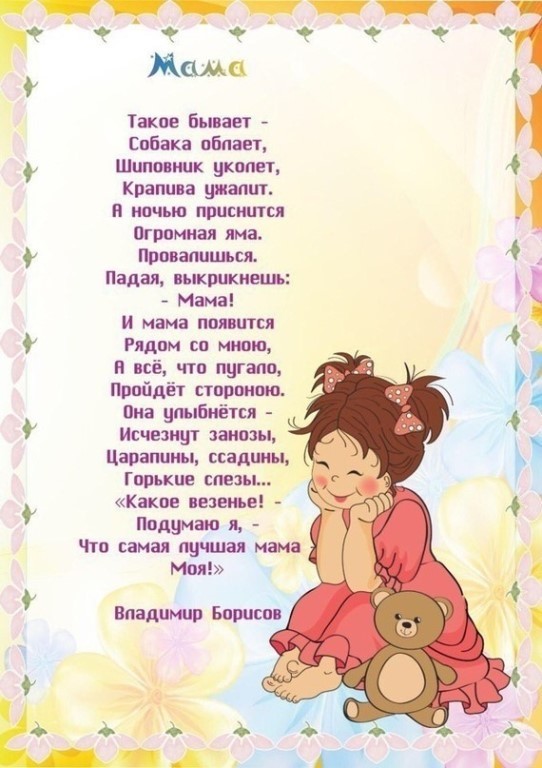 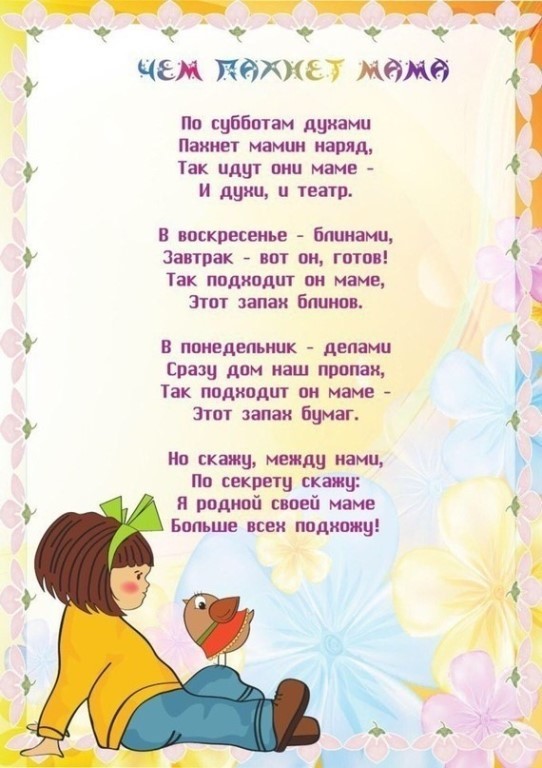 ПодготовилаНовикова В. Л.,ВоспитательМДОУ «Детский сад № 95»По материалам интернет – ресурсовЯрославль 2023